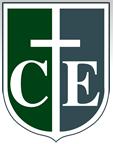 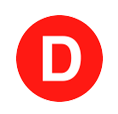 Colegio Extremadura Puente AltoAlejandra Sepúlveda Orbenes, otorga Patrocinio o Adhesión, según corresponda, a la Iniciativa Juvenil de Ley para Padres y tutores responsables de menores inimputables que cometen delitos, presentada por los estudiantes del Colegio Extremadura de Punte Alto, Región Metropolitana, en el marco de la versión XII del Torneo Delibera organizado por la Biblioteca del Congreso Nacional.FIRMA:                                                                                        CARGO: Senadora 